СОВЕТ ДЕПУТАТОВ муниципальногообразования петровский сельсовет саракташскОГО районА оренбургской областиТРЕТИЙ созывР Е Ш Е Н И Евнеочередного двадцать  второго  заседания Совета депутатов  Петровского сельсовета третьего созыва26 апреля 2018 года                                 с.Петровское                          № 100            В соответствии с подпунктом «а»  пункта 1 статьи 10 Закона Оренбургской области «О статусе депутата представительного органа муниципального образования в Оренбургской области», пунктом 1 части 1 статьи 23 Устава муниципального образования Петровский сельсовет Саракташского района Оренбургской области,            Совет депутатов сельсоветаР Е Ш И Л :           1. Прекратить досрочно полномочия депутата Совета депутатов муниципального образования  Петровский сельсовет   третьего  созыва от избирательного округа № 1  Баранова Юрия Ивановича.           2.  Контроль за исполнением данного решения возложить на постоянную комиссию Совета депутатов района по мандатным вопросам, вопросам местного самоуправления, законности, правопорядка (Чуфистов П.М..).           3. Решение вступает в силу после его подписания и подлежит официальному опубликованию на официальном сайте администрации  Петровского сельсовета. Глава муниципального образованияПетровский сельсовет:                                                     А.А.БарсуковРазослано:  постоянной комиссии, официальный сайт администрации  сельсовета,   прокуратуре района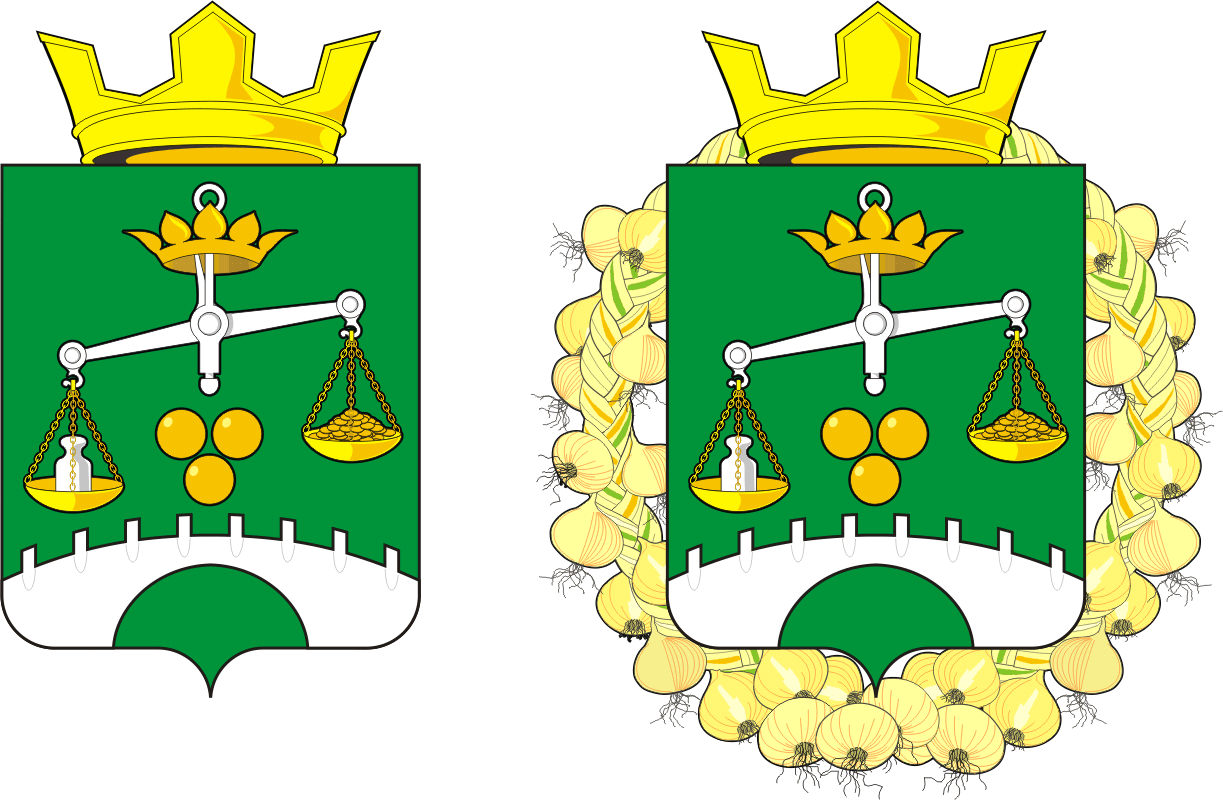 О досрочном прекращении полномочий депутата Совета депутатов муниципального образования Петровский сельсовет Саракташского района третьего созыва от избирательного округа № 1  Баранова Юрия Ивановича